【109年城市大型活動志工研討會】目的：國內各城市近年來積極爭取大型活動的舉辦，希冀達到政治、經濟與社會力的多元發展，藉由重大施政與市民發展夥伴關係，也成為活動成功的決勝關鍵。其中以志願服務作為媒介，讓城市與市民共治型塑都市意象，也成為主辦機構重要的課題。國內在2009世運會開啟大型賽會志工先例後，接續而來的聽障奧運、臺北花卉博覽會、世界大學運動會、臺中世界花卉博覽會及城市國際燈會…等，志工計畫都被列入整體活動規劃的重要一環，也視為城市投資人民創作共榮的重要歷程。志願服務是城市軟實力（Soft Power）的展現，歷經驗證也被視為城市大型活動成功必備的要素，為使大型活動志工行動獲得重視，並開啟交流平台，臺中市政府社會局與台灣志願服務國際交流協會共同研擬「109年城市大型活動志工研討會」，邀請產官學各界共同分享推動經驗，瞭解國內外城市大型活動志工發展趨勢，以提升志工視野並拓展志願服務新領域。指導單位：衛生福利部          主辦單位：臺中市政府社會局、台灣志願服務國際交流協會協辦單位：臺中市志願服務推廣中心時    間：109年9月26(六)上午9:00-下午5:30地    點：臺中市政府臺灣大道市政大樓集會堂(臺中市西屯區臺灣大道三段99號4樓)對象、人數： 200人中央及各縣市政府推動志願服務業務者。各界已具備或有意願了解大型活動志工團隊推動經驗者。參與大型活動志工發展之相關學者及非營利組織代表。報名方式：採網路報名方式活動網頁：https://is.gd/ZTYdhV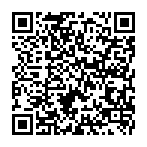 報名網址：https://reurl.cc/GV0qRD報名網址QR code：如左圖洽詢電話：04-24375973臺中市志願服務推廣中心報名期間：自即日起至109年8月31日止議程內容備註：全程參與者，給予7個小時之公務人員學習時數。請隨身攜帶健保卡、身份證件、環保杯、環保筷。109年城市大型活動志工研討會流程109年城市大型活動志工研討會流程時間議程09:00-09:30人員報到09:30-09:50【開幕典禮】主席致詞/貴賓致詞/開幕大合照09:50-10:40【共享觀點: 城市大型活動志工面面觀】對談人1：彭懷真 局長/臺中市政府社會局對談人2：黃淑芬 秘書長/台灣志願服務國際交流協會10:40-11:00Coffee Break11:00-12:30【國際大型活動志工管理關鍵加速器】主持人：黃淑芬 秘書長/台灣志願服務國際交流協會《主題一》高績效團隊治理與志工領導主講者：陳仲良 副局長/臺中市政府社會局        2018臺中世界花卉博覽會志工服務中心主任《主題二》科技加值與志工永續主講者1：黃惠敏 主任/臺中市政府資訊中心主講者2：宋弘仁 經理/哈瑪星科技股份有限公司產品事業部12:30-13:40午餐13:40-15:10【國際大型活動志工實務工作坊】引言人：黃松林 教授/亞洲大學人文社會學院副院長案例1:臺中市政府社會局(2018臺中花博、2020臺灣燈會)案例2:屏東縣政府社會處(2019臺灣燈會)案例3:臺北市政府社會局(2017世界大學運動會)15:10-15:30Coffee Break15:30-17:00【跨域綜合座談—城市大型活動與志願服務的價值鏈結】主持人：彭懷真 局長/臺中市政府社會局公部門：衛生福利部社會救助及社工司       臺中市政府社會局       臺北市政府社會局       屏東縣政府社會處       新竹市政府社會處企業界：郭芳楠 處長/台灣電力股份有限公司學術界：南玉芬 助理教授/亞洲大學社工系社團代表：黃世欣 前主席/國際同濟會台灣總會中A區17:00-17:30閉幕式/賦歸